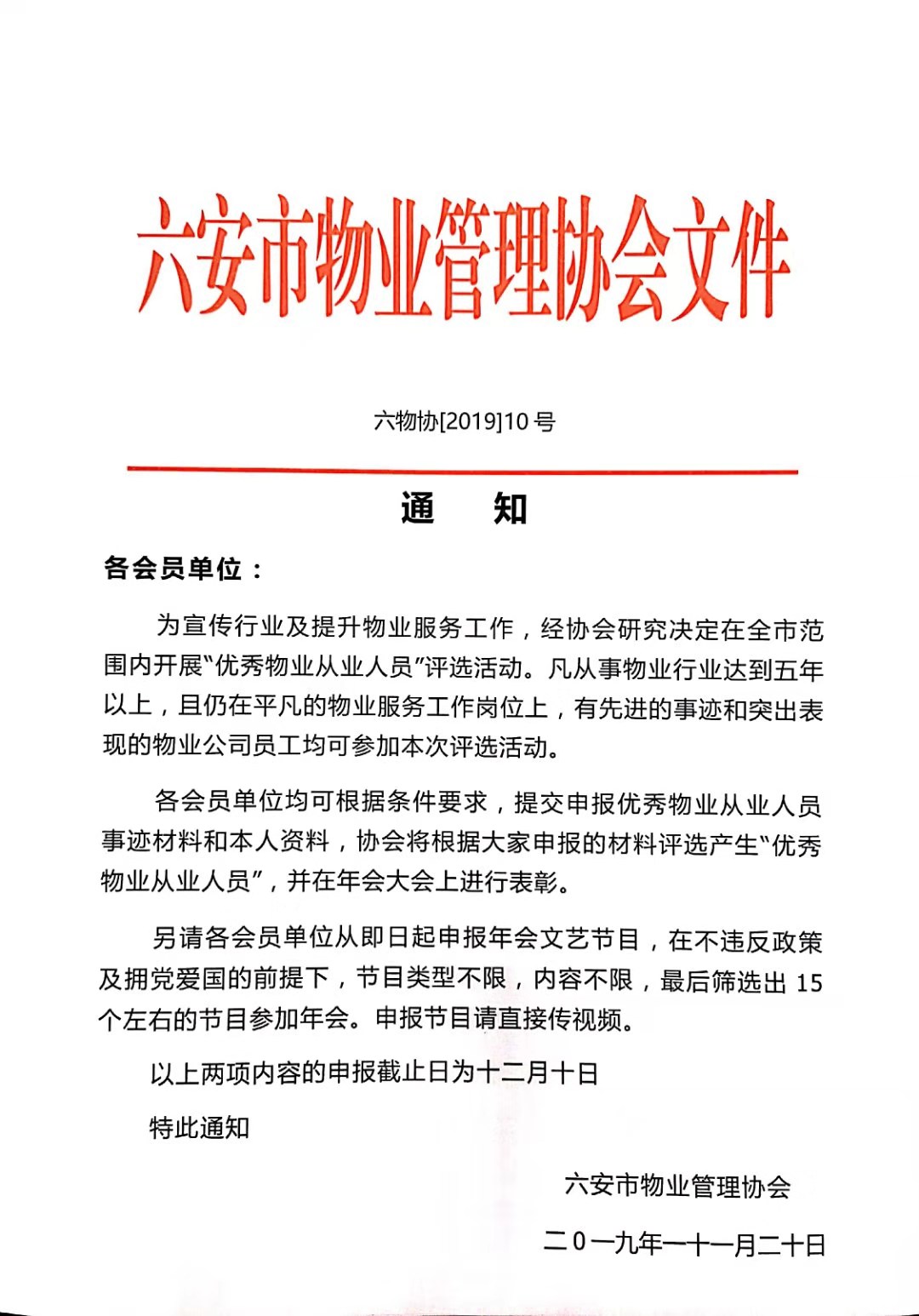 优秀物业从业人员申报表优秀物业从业人员申报表优秀物业从业人员申报表优秀物业从业人员申报表优秀物业从业人员申报表优秀物业从业人员申报表优秀物业从业人员申报表优秀物业从业人员申报表序号企业名称姓名申报类型申报类型申报类型申报类型申报类型序号企业名称姓名客服主管秩序维护员工程人员保洁人员联系方式事迹介绍事迹介绍附：须单位盖章后提交。